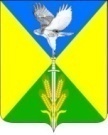 Совет Вольненского сельского поселенияУспенского районаСЕССИЯРЕШЕНИЕ26.11. 2021г.			                                                                        № 110с. ВольноеО передаче части полномочий по кассовому обслуживанию исполнения бюджета Вольненского сельского поселения Успенского района муниципальному образованию Успенский район	В соответствии с Законом Российской Федерации  от 06 октября 2003 года №131-ФЗ «Об общих принципах организации местного самоуправления в Российской Федерации», Совет Вольненского сельского поселения Успенского района р е ш и л:       1.Передать полномочия по кассовому обслуживанию исполнения бюджета Вольненского сельского поселения Успенского района муниципальному образованию Успенский район.	2. Поручить главе Вольненского сельского поселения Успенского района (Кочура) заключить соглашение с администрацией муниципального образования Успенский района по кассовому обслуживанию исполнения бюджета Вольненского сельского поселения Успенского района.	3. Контроль за выполнением настоящего Решения возложить на председателя постоянной комиссии по социально – экономическим вопросам, бюджету, финансам, налогам и распоряжению муниципальной собственностью Совета Вольненского сельского поселения Успенского района.	4. Настоящее решение вступает в силу с 01 января 2022 года.Глава Вольненского сельского  поселенияУспенского района                                                                     Д.А. КочураПредседатель СоветаВольненского сельского поселенияУспенского района                                                			А.М. Порутчикова